PAROISSE SAINT LUC     Dimanche 10 mai 2020Equipe liturgique n°6						5ème dimanche de Pâques        Année AAnimateurs : Arnaud et CindyNOS DEFUNTS : Béatrice Ferez- Charlemagne, maman de Damien FEREZ« LE CHEMIN, LA VÉRITÉ ET LA VIE »Au cours de cette célébration, nous voulons penser et prier pour tous les malades, spécialement toux ceux de notre quartier ainsi que tous ceux qui prennent soin d’eux dans le quotidien.LITURGIE DE L’ACCUEILChant d’entrée : Dieu est en attente	R/Entrez : Dieu est en attente, sa maison est un lieu pour la paix.    Goûtez : Dieu est en partage, sa table est un lieu pour se donner.Vous êtes le peuple de Dieu,Pierres vivantes de son Eglise,Traces brûlantes de son passage,Jetant les grains de l'Evangile.  R/Vous êtes le peuple de Dieu,Marques vivantes de son visage,Signes visibles de sa tendresse,Portant les fruits de l'Évangile.  R/Mot d’accueil : lu par EvelyneL’Évangile de ce jour nous invite à mettre nos pas dans ceux du Christ. Notre vie, comparable à une longue marche, n’est pas sans difficultés : il arrive que nous nous égarions, que les duretés de la route, - et en cette période de pandémie et de confinement, l’isolement, la maladie, le handicap-, nous fassent perdre confiance… Mais pour l’homme de foi qui décide de suivre le Christ, ces détours ne seront que péripéties puisque le Christ sera pour lui « Le Chemin, la Vérité et la Vie », le seul qui conduise au Père.Préparation pénitentielle : strophes luesPrions Jésus, notre Sauveur, de nous pardonner et de nous conduire à la vie…	Seigneur Jésus, tu es le Chemin qui nous conduit au Père.Seigneur, prends pitié. Seigneur, prends pitié.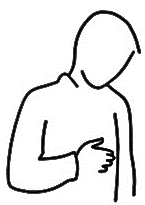 	Ô Christ, tu es la Vérité qui nous rend libres et clarifie nos cœurs. Ô Christ, prends pitié. Ô Christ, prends pitié.Seigneur, tu es la Vie qui fait de nous des hommes nouveaux.Seigneur, prends pitié. Seigneur, prends pitié.Que Dieu tout-puissant nous fasse miséricorde ; qu’il nous pardonne nos péchés et nous conduise à la vie éternelle. – Amen.Gloria : Gloire à Dieu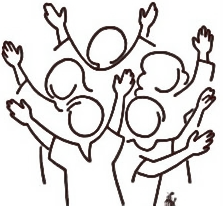 Gloire à Dieu au plus haut des cieux,Paix sur la terre aux hommes qu’il aime,Gloire à Dieu au plus haut des cieux, Paix sur la terre, joie de l’univers !Pour tes merveilles, Seigneur Dieu, ton peuple te rend grâce !Ami des hommes, sois béni pour ton règne qui vient !À toi, les chants de fête, par ton Fils Bien Aimé, dans l’Esprit.Sauveur du monde, Jésus-Christ : écoute nos prières !Agneau de Dieu, vainqueur du mal : sauve-nous du péché !Dieu Saint, splendeur du Père, Dieu vivant, le Très Haut, le Seigneur.Prière d’ouverture :À chaque instant, Dieu très-haut, tu es proche de nous. Nous te prions avec confiance, toi qui es notre Père. Apprends-nous à découvrir en ton Fils Jésus « le Chemin, la Vérité et la Vie ». Le temps de tes merveilles n’est pas achevé pour nous, qu’elles soient nouvelles chaque jour par la grâce de ton Fils, notre Seigneur.Amen.LITURGIE DE LA PAROLELecture : Livre des Actes des Apôtres (6, 1-7) lue par LucieEn ces jours-là, comme le nombre des disciples augmentait, les frères de langue grecque récriminèrent contre ceux de langue hébraïque, parce que les veuves de leur groupe étaient désavantagées dans le service quotidien. Les Douze convoquèrent alors l’ensemble des disciples et leur dirent : « Il n’est pas bon que nous délaissions la parole de Dieu pour servir aux tables. Cherchez plutôt, frères, sept d’entre vous, des hommes qui soient estimés de tous, remplis d’Esprit Saint et de sagesse, et nous les établirons dans cette charge. En ce qui nous concerne, nous resterons assidus à la prière et au service de la Parole. » Ces propos plurent à tout le monde, et l’on choisit : Étienne, homme rempli de foi et d’Esprit Saint, Philippe, Procore, Nicanor, Timon, Parménas et Nicolas, un converti au judaïsme, originaire d’Antioche. On les présenta aux Apôtres, et après avoir prié, ils leur imposèrent les mains.La parole de Dieu était féconde, le nombre des disciples se multipliait fortement à Jérusalem, et une grande foule de prêtres juifs parvenaient à l’obéissance de la foi.Parole du Seigneur.Chant (à la place du psaume) : Bénis le Seigneur ô mon âmeChant (à la place de la 2ème lecture) : Acclamation de l’évangile : Alléluia. Alléluia.Moi, je suis le Chemin, la Vérité et la Vie, dit le Seigneur. Personne ne va vers le Père sans passer par moi.Alléluia. Alléluia.Evangile de Jésus Christ selon saint Jean (14, 1-12)En ce temps-là, Jésus disait à ses disciples : « Que votre cœur ne soit pas bouleversé : vous croyez en Dieu, croyez aussi en moi. Dans la maison de mon Père, il y a de nombreuses demeures ; sinon, vous aurais-je dit : "Je pars vous préparer une place" ? Quand je serai parti vous préparer une place, je reviendrai et je vous emmènerai auprès de moi, afin que là où je suis, vous soyez, vous aussi. Pour aller où je vais, vous savez le chemin. » Thomas lui dit : « Seigneur, nous ne savons pas où tu vas. Comment pourrions-nous savoir le chemin ? » Jésus lui répond : « Moi, je suis le Chemin, la Vérité et la Vie ; personne ne va vers le Père sans passer par moi. Puisque vous me connaissez, vous connaîtrez aussi mon Père. Dès maintenant vous le connaissez, et vous l’avez vu. » Philippe lui dit : « Seigneur, montre-nous le Père ; cela nous suffit. » Jésus lui répond : « Il y a si longtemps que je suis avec vous, et tu ne me connais pas, Philippe ! Celui qui m’a vu a vu le Père. Comment peux-tu dire : "Montre-nous le Père" ? Tu ne crois donc pas que je suis dans le Père et que le Père est en moi ! Les paroles que je vous dis, je ne les dis pas de moi-même ; le Père qui demeure en moi fait ses propres œuvres. Croyez-moi : je suis dans le Père, et le Père est en moi ; si vous ne me croyez pas, croyez du moins à cause des œuvres elles-mêmes. Amen, amen, je vous le dis : celui qui croit en moi fera les œuvres que je fais. Il en fera même de plus grandes, parce que je pars vers le Père. »Chant de méditation : Né de la poussière Homélie“Je suis le Chemin, la Vérité et la Vie.” À ce propos, Jean Debruynne  écrit : “Jésus vient bouleverser nos habitudes de voyageurs”. Pour voyager, on se dit d’abord : « Où va-t-on aller ? » puis « Comment ? Par où ? »… Mais Jésus lui, demande simplement à se mettre en marche avec lui.  Le Père Rouet, disait aussi : “La foi chrétienne commence par les pieds, parce qu’il faut y aller.” Un chemin n’est pas fait pour être regardé mais pour être emprunté. Mais  comme tout chemin de notre vie humaine, le chemin de la foi, celui de la relation avec Dieu est aussi traversé de tant de doutes, d’incompréhensions, des questionnements, des zones d’ombres… Thomas est désorienté… Mais il incarne bien ce que nous pouvons vivre chacun à un moment donné de sa vie: “Nous ne savons même pas où tu vas…”, (oui comme nous, parfois on ne sait où aller, on ne sait pas où Dieu nous attend, moins encore où tel ou tel autre événement, situations nous mènent… parfois nous sommes en perte des repères spirituel, social, moral…),  Eh bien, avec Jésus aujourd’hui, nous apprenons, que l’on ne sait pas le chemin d’avance, c’est en marchant main dans la main dans une totale confiance et abandon qu’on le découvre le vrai chemin qui mène à la paix, à la vérité, à la justice… Heureusement d’ailleurs que ce chemin reste à chercher avec Jésus, car les chemins écrits d’avance deviennent vite des prisons : fanatismes et doctrines de toutes sortes. Pour l’Évangile, le chemin n’est pas une doctrine, c’est quelqu’un, c’est Jésus lui-même : “Viens, suis-moi”, mais il ne dit pas où : la foi est chemin de confiance, notre foi est un regard vers la vie, un engagement pour la vie qui tend vers la plénitude en Dieu. Péguy le disait :   “Ce qui fait le chrétien, c’est qu’il donne la main, comme un petit enfant.” La foi chrétienne s’exprime dans la double confiance à Dieu et au prochain. (Savoir faire confiance !)“Moi je suis le Chemin, la Vérité et la Vie.” Une phrase programme : en prenant ce chemin, vous connaîtrez la vérité et vous trouverez la vie. “Montre-nous le Père, cela nous suffit.” dit Philippe. Il voudrait déjà court-circuiter tous les cheminements et la tâche progressive de connaître Dieu sans médiation…  Jésus répond : “Celui qui m’a vu a vu le Père.”  Quand on sait que Jésus s’identifie aux plus petits d’entre les hommes (Mt 25), voyez un peu la taille de l’album photo qu’il nous faudrait pour Dieu. “Celui qui m’a vu a vu le Père.” Dieu Père a le visage de Jésus. Pour nous, ce visage se profile à travers le visage des autres : “Ce que vous faites au plus petit d’entre les miens, c’est à moi.” (Mt 25). La première lecture évoque les premières communautés chrétiennes qui se construisaient comme les nôtres aujourd’hui : tous membres du corps du Christ ressuscité… Avons-nous conscience que le Christ compte sur chacun de nous pour rendre visible cette Église, ce « corps » qui est le sien ? L’Eglise est une communauté dans laquelle chacun a sa mission et est appelé à servir suivant son appel et ses charismes. Lu par Evelyne et sœur MichèleÀ la lecture des Actes des Apôtres, nous comprenons que les Douze ont pris la sage décision de confier à sept hommes « remplis d’Esprit Saint et de sagesse » de nouveaux ministères pour répondre à de nouveaux besoins.En cette période, nos malades, confinés dans le confinement, ont besoin plus que jamais que nous allions vers eux, que nous les accompagnions, que nous prenions soin d’eux… Une mission, peut-être nouvelle, pour nous…PRENDRE SOIN… Qu’est-ce que cela signifie pour nous ?Pour cheminer vers une réponse, des témoignages et éclairages : Prendre soin de quelqu’un, malade ou bien portant, c’est mettre entre parenthèses ses propres soucis, se mettre sur le côté tout en gardant disponibles les ressources de son cœur…C’est penser à cette personne, agir pour elle, veiller affectueusement à son bien-être par des signes, modestes et répétés : coups de téléphone, visites, services rendus…C’est l’écouter, la réconforter, l’encourager, lui rendre confiance…Pour sœur Michèle, infirmière,« Soigner, c’est prendre soin de la vie… Le métier d’infirmière participe au mystère de la vie qui se cherche. Vie de la maman qui met au monde, de l’enfant qui s’affirme, qui se blesse, de l’accidenté qui réapprend à marcher, du malade qui souffre, du drogué qui plonge, de la personne âgée qui se demande où elle est…Soigner, pour moi, ce n’est pas seulement appliquer des traitements médicaux, même s’ils sont incontournables et fondent l’objet même de mon métier de soignante. Les soins, de la naissance à la mort, scandent le parcours de toute vie : être soigné… se soigner… soigner. Des soins vitaux, qui restaurent les forces et redonnent le désir de vivre jusqu’au bout de la vie. »« Prendre soin, c’est aider l’autre à vivre ce qu’il a à vivre, ce n’est pas l’en empêcher, ce n’est pas tenter de lui faire faire l’économie d’une souffrance qui se trouve sur son chemin en la minimisant ou en la prenant soi-même en charge.C’est l’aider à entrer dans sa difficulté, à pénétrer sa souffrance pour pouvoir en sortir, conscient que ce chemin lui appartient et que personne d’autre que lui ne peut le parcourir. » (Thomas d’Asembourg, psychothérapeute – texte entier à disposition)Credo : Symbole des apôtresPrière universelle : Invitation du célébrantLe Christ nous révèle qu’il est « le Chemin, la Vérité et la Vie » qui nous conduit au Père. Pleins de confiance en son amour, présentons-lui nos prières.R/ : Toi qui nous aimes, écoute-nous, Seigneur.Intentions lues par sœur Anny et une autre sœur de la communautéSeigneur, nous te confions les pasteurs de ton Église : que leur foi et leur fidélité à ta parole fassent d’eux les témoins de ton amour et de ta miséricorde malgré les difficultés du chemin. Seigneur, nous te prions.  R/Seigneur, nous te confions les soucis de nos dirigeants : au milieu des tensions et des pressions qui les entourent, éclaire-les pour que leur esprit d’humanité soit au cœur de leurs décisions. Seigneur, nous te prions.  R/Seigneur, nous te confions le cri des hommes qui souffrent : ravive en eux l’espérance et donne-leur la force de continuer le chemin à tes côtés. Seigneur, nous te prions.  R/Seigneur, nous te confions les aînés, que le confinement isole encore davantage, et les malades de nos différentes communautés, en particulier Pierre et Christiane, Stéphane, Didier qui voit avec anxiété son traitement interrompu pour un temps indéterminé : aide-nous, comme savent le faire leurs proches et leurs soignants, à aller vers eux pour soulager leur détresse. Seigneur, nous te prions.  R/Prière de conclusionSeigneur, nous ne pouvons rien sans toi et nous te supplions d’entendre ces prières que nous t’adressons avec confiance. Par Jésus, le Christ, notre Seigneur. - Amen.Quêtes : EvelyneLITURGIE DE L’EUCHARISTIEPrière sur les offrandesSeigneur notre Dieu, dans l'admirable échange du sacrifice eucharistique, tu nous fais participer à ta propre nature divine ; puisque nous avons la connaissance de ta vérité, accorde-nous de lui être fidèles par toute notre vie.Par Jésus-Christ ton Fils notre Seigneur qui vit et règne avec toi et le Saint-Esprit maintenant et pour les siècles des siècles. Amen. Sanctus : Saint est le Seigneur   AL 78 00Saint est le Seigneur, le Dieu de l’univers ! Hosanna, au plus haut des cieux. Le ciel et la terre sont remplis de ta gloire. Hosanna, au plus haut des cieux.Béni soit celui qui vient au nom du Seigneur.Hosanna au plus haut des cieux ! (bis)Anamnèse : Proclamons le mystère de la foi :Gloire à Toi qui étais mort ! Gloire à Toi qui es vivant !Notre Sauveur et notre Dieu, viens Seigneur Jésus !Notre Père récitéAgneau de Dieu : Agneau de Dieu, qui enlèves le péché du monde,	prends pitié de nousAgneau de Dieu, qui enlèves le péché du monde	donne-nous la paix.Chant de communion : Table dressée sur nos cheminsR/Table dressée sur nos chemins,Pain partagé pour notre vie !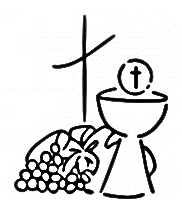 Heureux les invités au repas du Seigneur !Heureux les invités au repas de l’amour !Tu es le pain de tout espoir,Pain qui fait vivre tous les hommes !Tu es le pain de tout espoir,Christ, lumière dans nos nuits !  R/Tu es le pain de l’humanité,Pain qui relève tous les hommes ! Tu es le pain d’humanité,Christ, lumière pour nos pas !  R/Prière après la communion : Dieu très bon, reste auprès de ton peuple, car sans toi notre vie tombe en ruine ; fais passer à une vie nouvelle ceux que tu as initiés aux sacrements de ton Royaume. Par Jésus-Christ ton Fils notre Seigneur qui vit et règne avec toiet le Saint-Esprit maintenant et pour les siècles des siècles. Amen.Prière de Jean-Paul II à la Vierge Marie :Ô Mère du Christ, sois notre réconfort et donne force à tous ceux qui souffrent : aux pauvres, à ceux qui sont seuls, aux malades, aux non-aimés, aux abandonnés. Donne la paix à notre terre divisée et à tous, la lumière de l’espérance.Chant : Regarde l’étoileLITURGIE DE L’ENVOIAnnoncesBénédiction damienferez2@gmail.com okitagas@gmail.comLe Seigneur est tendresse et pitié,Lent à la colère et plein d’amour,Sa justice demeure à jamais.Bénis le Seigneur, ô mon âme !R/ Bénis le Seigneur, ô mon âme,Du fond de mon être, son Saint Nom.Bénis le Seigneur, ô mon âme,Et n’oublie aucun de ses bienfaits.Il pardonne toutes tes fautes,De tes maladies il te guérit,À la fosse il rachète ta vie.Bénis le Seigneur, ô mon âme !  R/ Comme un père pour ses enfants,Tendre est le Seigneur pour qui le craint.De son cœur jaillit l’amour.Bénis le Seigneur, ô mon âme !  R/ Au-delà des océans,Tu es venu me chercher.Au-delà des tourments,Ton amour a triomphé.Montre-moi la splendeurEt la beauté qu’il y aÀ t’obéir de tout cœur,À se confier à ta voix.Tu viens relever le faible,Tu le prends dans tes bras,Tu le conduis vers ton PèreQui le console ici-bas.Entends le cri de ma prière,Sois mon secours et ma joie.Passé de l’ombre à ta lumière,J’ai mis mon espoir en toi.Puisque ma vie passera,En toi je veux demeurer.Puisque tu triompheras,Mon cœur en toi veut s’ancrer.Montre-moi la splendeurEt la beauté qu’il y aÀ t’obéir de tout cœur,À se confier à ta voix.Tu viens relever le faible,Tu le prends dans tes bras,Tu le conduis vers ton PèreQui le console ici-bas.Entends le cri de ma prière,Sois mon secours et ma joie.Passé de l’ombre à ta lumière,J’ai mis mon espoir en toi.Né de la poussière et d’éternité,J’ai vu la lumière, elle m’a rachetéEt, le cœur avide de vraie liberté,J’ai suivi ce guide, nomme VéritéR/ Il est la vérité, le chemin et la vie,On ne vient au père que par lui. (bis)Ton regard s’étonne, tu ne comprends pas :Un roi qui pardonne, ça n’existe pas,Un roi qui s’incline devant ses sujets,Couronné d’épines… à toi de juger.  R/ R/ Il est la vérité, le chemin et la vie,On ne vient au père que par lui. (bis)Si le vent des tentations se lève,Si tu heurtes le rocher des épreuves,Si les flots de l’ambition t’entraînent,Si l’orage des passions se déchaine :Regarde l’étoile,Invoque Marie,Si tu la suis, tu ne crains rien.Regarde l’étoile,Invoque Marie,Elle te conduit sur le chemin. Dans l’angoisse et les périls, le doute, Quand la nuit du désespoir te recouvre, Si devant la gravité de tes fautes, La pensée du Jugement te tourmente : Regarde l’étoile,Invoque Marie,Si tu la suis, tu ne crains rien.Regarde l’étoile,Invoque Marie,Elle te conduit sur le chemin. 